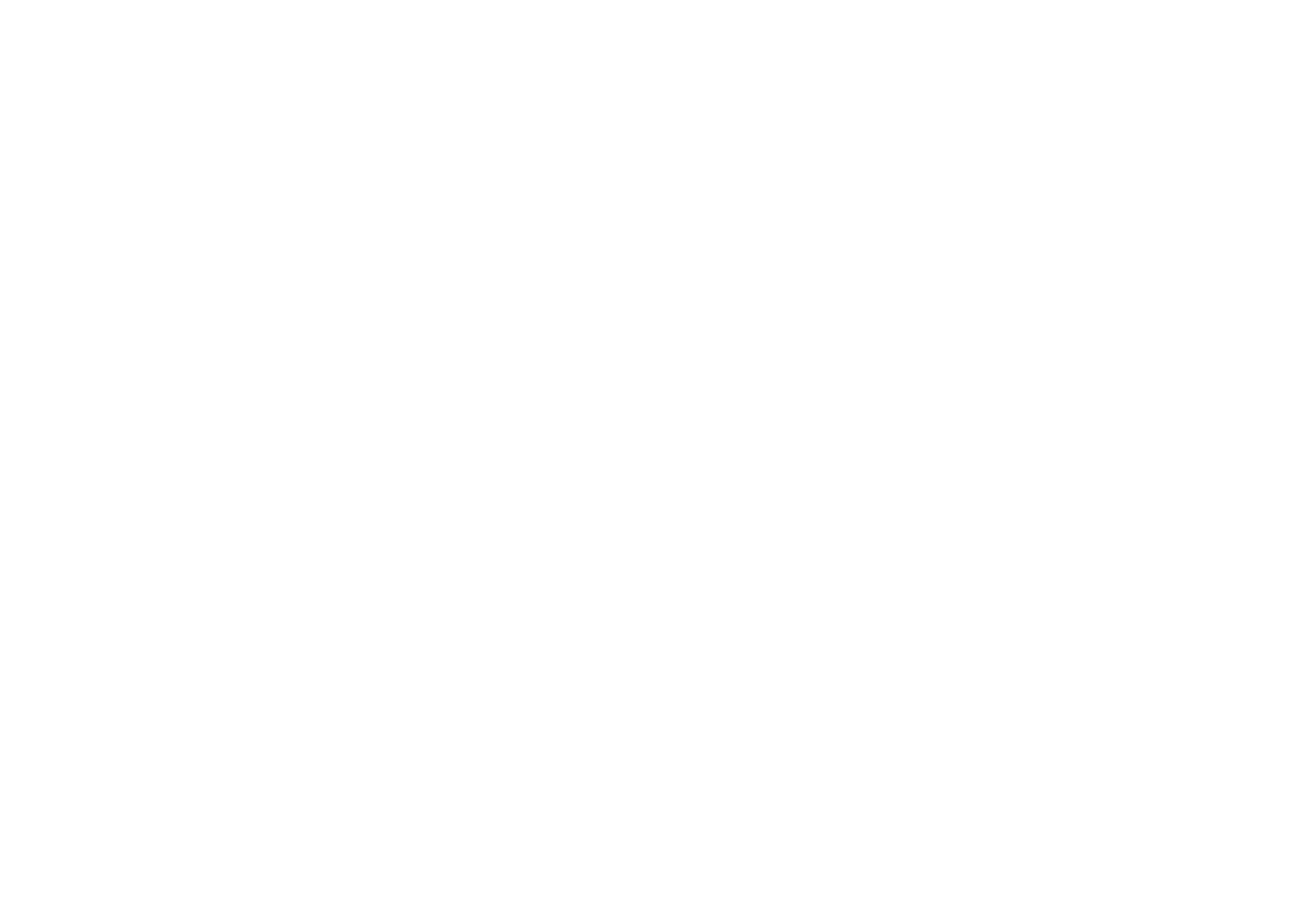 																																																																																																																																																																																																現金流量表分析																																																																																																																																																																																																																																																																																																																																																																																																																																																																																																單位：仟元                                          學年度                                          學年度                                          學年度                                          學年度104105106106營運活動之淨現金流入(出)58,98519,02336,06736,067投資活動之淨現金流入(出)(104,184)(34,292)(21,666)(21,666)融資活動之淨現金流入(出)3,964(13,453)352352本期現金及銀行存款淨流入(出)本期現金及銀行存款淨流入(出)本期現金及銀行存款淨流入(出)本期現金及銀行存款淨流入(出)(41,235)(28,722)14,75314,753加：期初現金及銀行存款餘額加：期初現金及銀行存款餘額加：期初現金及銀行存款餘額加：期初現金及銀行存款餘額104,78263,54734,82534,825期末現金及銀行存款餘額期末現金及銀行存款餘額期末現金及銀行存款餘額期末現金及銀行存款餘額63,54734,82549,578